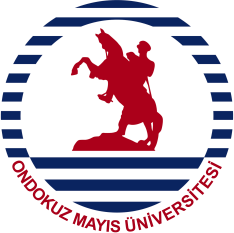 T.C. ONDOKUZMAYIS ÜNİVERSİTESİTIP FAKÜLTESİÖĞRETİM ÜYESİ GÖREV TANIMIT.C. ONDOKUZMAYIS ÜNİVERSİTESİTIP FAKÜLTESİÖĞRETİM ÜYESİ GÖREV TANIMIT.C. ONDOKUZMAYIS ÜNİVERSİTESİTIP FAKÜLTESİÖĞRETİM ÜYESİ GÖREV TANIMIT.C. ONDOKUZMAYIS ÜNİVERSİTESİTIP FAKÜLTESİÖĞRETİM ÜYESİ GÖREV TANIMIT.C. ONDOKUZMAYIS ÜNİVERSİTESİTIP FAKÜLTESİÖĞRETİM ÜYESİ GÖREV TANIMIDoküman No:KKU.YD.GT.08Yayın Tarihi:08.09.2016Yayın Tarihi:08.09.2016Revizyon No:2Revizyon Tarihi20.10.2023Sayfa No:1/2BirimBirimTıp FakültesiTıp FakültesiTıp FakültesiTıp FakültesiGörev AdıGörev AdıÖğretim ÜyesiÖğretim ÜyesiÖğretim ÜyesiÖğretim Üyesiİlk Amiriİlk AmiriAnabilim Dalı BaşkanıAnabilim Dalı BaşkanıAnabilim Dalı BaşkanıAnabilim Dalı BaşkanıYokluğunda Vekalet EdenYokluğunda Vekalet EdenÖğretim ÜyeleriÖğretim ÜyeleriÖğretim ÜyeleriÖğretim ÜyeleriGörev AmacıGörev AmacıAşağıda tanımlanan sorumluluğunda bulunan görevleri eksiksiz yerine getirerek,anabilim dalı uzmanlık öğrencisi faaliyetlerinin Kalite Yönetim Sistemine uygun olarak yürütülmesini sağlamak.Aşağıda tanımlanan sorumluluğunda bulunan görevleri eksiksiz yerine getirerek,anabilim dalı uzmanlık öğrencisi faaliyetlerinin Kalite Yönetim Sistemine uygun olarak yürütülmesini sağlamak.Aşağıda tanımlanan sorumluluğunda bulunan görevleri eksiksiz yerine getirerek,anabilim dalı uzmanlık öğrencisi faaliyetlerinin Kalite Yönetim Sistemine uygun olarak yürütülmesini sağlamak.Aşağıda tanımlanan sorumluluğunda bulunan görevleri eksiksiz yerine getirerek,anabilim dalı uzmanlık öğrencisi faaliyetlerinin Kalite Yönetim Sistemine uygun olarak yürütülmesini sağlamak.Temel İş ve SorumluluklarTemel İş ve SorumluluklarAnabilim Dalı Başkanının talimatları doğrultusunda periyodik olarak belirlenen çalışma düzeninden, sorumlu olduğu birimlerdeki hizmetleri ilgili kanun, tüzük ve yönetmelik hükümlerine uygun olarak eksiksiz bir biçimde sürdürür veya sürdürülmesini sağlar. Dekanlık makamınca belirlenen mesai saatlerine riayeteder, etmeyenleri uyarır. Dekanlık makamınca görevlendirildiği alt kurul ve birimlerde görev yapar, anabilim başkanınca verilen görevleri yerine getirir.Sorumluluğundaki birimde, tıbbın gereklerine uygun, etkin ve ekonomik bir sağlık hizmetinin verilmesini sağlayacak tıbbi, idari ve teknik kararları anabilim dalı başkanının bilgileri doğrultusunda alır.Sorumlu olduğu birimdeki personelin işlerine devamları ile yönetmelik veya emirlerle kendilerine verilen görevleri yerine getirmelerini denetler, aksaklıkları anabilim dalı başkanına ve personelin bağlı bulunduğu amirine bildirir.Birimin ihtiyaç duyduğu cihaz ve malzemelerin sağlanması amacı ile anabilim dalı başkanına bilgi verir ve gelen direktifler doğrultusunda yasal olan girişimlerde bulunur.Tıptaki yeniliklerin öğrenilmesi ve uygulanması için girişimlerde bulunur,gerekirse anabilim dalı başkanının bilgisi dahilinde eğitim programları düzenler.Birimde çalışan elemanın görevini aksatacak acil bir durum karşısında başka bir elemanı ya kendisi görevlendirerek ya da anabilim dalı başkanınıngörevlendirmesini sağlayarak hizmetleri sürdürür.Yapılan akademik kurul toplantılarına katılır ve bu toplantılarda alınan kararları uygular.Umumi Hıfzıssıhha kanununun 57. maddesine göre bildirimi zorunlu bulaşıcı hastalıkları, aynı kanunun58. maddesi uyarınca başhekimliğe bildirir.Hizmet yönünden kendi biriminin diğer birimlerle ve idareyle olan işbirliğini sağlar.Kendi biriminden istenen konsültasyonları ya bizzat kendisi yapar.Sorumlusu olduğu birimdeki hastaların tetkik ve tedavilerine karar verir. Gerekli gördüğü müdahaleleri yapar veya yapılmasını sağlar.Hastaların muayene, tetkik, tedavi ve takiplerini kendisi tarafından belirlendiği şekilde yapılıp, yapılmadığını denetler.Yükseköğretim kurumlarında ve bu kanundaki amaç ve ilkelere uygun biçimde ön lisans, lisans ve lisansüstü düzeylerde eğitim - öğretim ve uygulamalı çalışmalar yapar ve yaptırır, proje hazırlıklarını ve seminerleri yönetir.Yükseköğretim kurumlarında, bilimsel araştırmalar ve yayımlar yapar.Danışmanı olduğu öğrencilerin danışmanlık hizmetlerini yerine getirir.Anabilim Dalı Başkanının talimatları doğrultusunda periyodik olarak belirlenen çalışma düzeninden, sorumlu olduğu birimlerdeki hizmetleri ilgili kanun, tüzük ve yönetmelik hükümlerine uygun olarak eksiksiz bir biçimde sürdürür veya sürdürülmesini sağlar. Dekanlık makamınca belirlenen mesai saatlerine riayeteder, etmeyenleri uyarır. Dekanlık makamınca görevlendirildiği alt kurul ve birimlerde görev yapar, anabilim başkanınca verilen görevleri yerine getirir.Sorumluluğundaki birimde, tıbbın gereklerine uygun, etkin ve ekonomik bir sağlık hizmetinin verilmesini sağlayacak tıbbi, idari ve teknik kararları anabilim dalı başkanının bilgileri doğrultusunda alır.Sorumlu olduğu birimdeki personelin işlerine devamları ile yönetmelik veya emirlerle kendilerine verilen görevleri yerine getirmelerini denetler, aksaklıkları anabilim dalı başkanına ve personelin bağlı bulunduğu amirine bildirir.Birimin ihtiyaç duyduğu cihaz ve malzemelerin sağlanması amacı ile anabilim dalı başkanına bilgi verir ve gelen direktifler doğrultusunda yasal olan girişimlerde bulunur.Tıptaki yeniliklerin öğrenilmesi ve uygulanması için girişimlerde bulunur,gerekirse anabilim dalı başkanının bilgisi dahilinde eğitim programları düzenler.Birimde çalışan elemanın görevini aksatacak acil bir durum karşısında başka bir elemanı ya kendisi görevlendirerek ya da anabilim dalı başkanınıngörevlendirmesini sağlayarak hizmetleri sürdürür.Yapılan akademik kurul toplantılarına katılır ve bu toplantılarda alınan kararları uygular.Umumi Hıfzıssıhha kanununun 57. maddesine göre bildirimi zorunlu bulaşıcı hastalıkları, aynı kanunun58. maddesi uyarınca başhekimliğe bildirir.Hizmet yönünden kendi biriminin diğer birimlerle ve idareyle olan işbirliğini sağlar.Kendi biriminden istenen konsültasyonları ya bizzat kendisi yapar.Sorumlusu olduğu birimdeki hastaların tetkik ve tedavilerine karar verir. Gerekli gördüğü müdahaleleri yapar veya yapılmasını sağlar.Hastaların muayene, tetkik, tedavi ve takiplerini kendisi tarafından belirlendiği şekilde yapılıp, yapılmadığını denetler.Yükseköğretim kurumlarında ve bu kanundaki amaç ve ilkelere uygun biçimde ön lisans, lisans ve lisansüstü düzeylerde eğitim - öğretim ve uygulamalı çalışmalar yapar ve yaptırır, proje hazırlıklarını ve seminerleri yönetir.Yükseköğretim kurumlarında, bilimsel araştırmalar ve yayımlar yapar.Danışmanı olduğu öğrencilerin danışmanlık hizmetlerini yerine getirir.Anabilim Dalı Başkanının talimatları doğrultusunda periyodik olarak belirlenen çalışma düzeninden, sorumlu olduğu birimlerdeki hizmetleri ilgili kanun, tüzük ve yönetmelik hükümlerine uygun olarak eksiksiz bir biçimde sürdürür veya sürdürülmesini sağlar. Dekanlık makamınca belirlenen mesai saatlerine riayeteder, etmeyenleri uyarır. Dekanlık makamınca görevlendirildiği alt kurul ve birimlerde görev yapar, anabilim başkanınca verilen görevleri yerine getirir.Sorumluluğundaki birimde, tıbbın gereklerine uygun, etkin ve ekonomik bir sağlık hizmetinin verilmesini sağlayacak tıbbi, idari ve teknik kararları anabilim dalı başkanının bilgileri doğrultusunda alır.Sorumlu olduğu birimdeki personelin işlerine devamları ile yönetmelik veya emirlerle kendilerine verilen görevleri yerine getirmelerini denetler, aksaklıkları anabilim dalı başkanına ve personelin bağlı bulunduğu amirine bildirir.Birimin ihtiyaç duyduğu cihaz ve malzemelerin sağlanması amacı ile anabilim dalı başkanına bilgi verir ve gelen direktifler doğrultusunda yasal olan girişimlerde bulunur.Tıptaki yeniliklerin öğrenilmesi ve uygulanması için girişimlerde bulunur,gerekirse anabilim dalı başkanının bilgisi dahilinde eğitim programları düzenler.Birimde çalışan elemanın görevini aksatacak acil bir durum karşısında başka bir elemanı ya kendisi görevlendirerek ya da anabilim dalı başkanınıngörevlendirmesini sağlayarak hizmetleri sürdürür.Yapılan akademik kurul toplantılarına katılır ve bu toplantılarda alınan kararları uygular.Umumi Hıfzıssıhha kanununun 57. maddesine göre bildirimi zorunlu bulaşıcı hastalıkları, aynı kanunun58. maddesi uyarınca başhekimliğe bildirir.Hizmet yönünden kendi biriminin diğer birimlerle ve idareyle olan işbirliğini sağlar.Kendi biriminden istenen konsültasyonları ya bizzat kendisi yapar.Sorumlusu olduğu birimdeki hastaların tetkik ve tedavilerine karar verir. Gerekli gördüğü müdahaleleri yapar veya yapılmasını sağlar.Hastaların muayene, tetkik, tedavi ve takiplerini kendisi tarafından belirlendiği şekilde yapılıp, yapılmadığını denetler.Yükseköğretim kurumlarında ve bu kanundaki amaç ve ilkelere uygun biçimde ön lisans, lisans ve lisansüstü düzeylerde eğitim - öğretim ve uygulamalı çalışmalar yapar ve yaptırır, proje hazırlıklarını ve seminerleri yönetir.Yükseköğretim kurumlarında, bilimsel araştırmalar ve yayımlar yapar.Danışmanı olduğu öğrencilerin danışmanlık hizmetlerini yerine getirir.Anabilim Dalı Başkanının talimatları doğrultusunda periyodik olarak belirlenen çalışma düzeninden, sorumlu olduğu birimlerdeki hizmetleri ilgili kanun, tüzük ve yönetmelik hükümlerine uygun olarak eksiksiz bir biçimde sürdürür veya sürdürülmesini sağlar. Dekanlık makamınca belirlenen mesai saatlerine riayeteder, etmeyenleri uyarır. Dekanlık makamınca görevlendirildiği alt kurul ve birimlerde görev yapar, anabilim başkanınca verilen görevleri yerine getirir.Sorumluluğundaki birimde, tıbbın gereklerine uygun, etkin ve ekonomik bir sağlık hizmetinin verilmesini sağlayacak tıbbi, idari ve teknik kararları anabilim dalı başkanının bilgileri doğrultusunda alır.Sorumlu olduğu birimdeki personelin işlerine devamları ile yönetmelik veya emirlerle kendilerine verilen görevleri yerine getirmelerini denetler, aksaklıkları anabilim dalı başkanına ve personelin bağlı bulunduğu amirine bildirir.Birimin ihtiyaç duyduğu cihaz ve malzemelerin sağlanması amacı ile anabilim dalı başkanına bilgi verir ve gelen direktifler doğrultusunda yasal olan girişimlerde bulunur.Tıptaki yeniliklerin öğrenilmesi ve uygulanması için girişimlerde bulunur,gerekirse anabilim dalı başkanının bilgisi dahilinde eğitim programları düzenler.Birimde çalışan elemanın görevini aksatacak acil bir durum karşısında başka bir elemanı ya kendisi görevlendirerek ya da anabilim dalı başkanınıngörevlendirmesini sağlayarak hizmetleri sürdürür.Yapılan akademik kurul toplantılarına katılır ve bu toplantılarda alınan kararları uygular.Umumi Hıfzıssıhha kanununun 57. maddesine göre bildirimi zorunlu bulaşıcı hastalıkları, aynı kanunun58. maddesi uyarınca başhekimliğe bildirir.Hizmet yönünden kendi biriminin diğer birimlerle ve idareyle olan işbirliğini sağlar.Kendi biriminden istenen konsültasyonları ya bizzat kendisi yapar.Sorumlusu olduğu birimdeki hastaların tetkik ve tedavilerine karar verir. Gerekli gördüğü müdahaleleri yapar veya yapılmasını sağlar.Hastaların muayene, tetkik, tedavi ve takiplerini kendisi tarafından belirlendiği şekilde yapılıp, yapılmadığını denetler.Yükseköğretim kurumlarında ve bu kanundaki amaç ve ilkelere uygun biçimde ön lisans, lisans ve lisansüstü düzeylerde eğitim - öğretim ve uygulamalı çalışmalar yapar ve yaptırır, proje hazırlıklarını ve seminerleri yönetir.Yükseköğretim kurumlarında, bilimsel araştırmalar ve yayımlar yapar.Danışmanı olduğu öğrencilerin danışmanlık hizmetlerini yerine getirir.T.C.ONDOKUZ MAYIS ÜNİVERSİTESİ TIP FAKÜLTESİ ÖĞRETİM ÜYESİ GÖREV TANIMIT.C.ONDOKUZ MAYIS ÜNİVERSİTESİ TIP FAKÜLTESİ ÖĞRETİM ÜYESİ GÖREV TANIMIT.C.ONDOKUZ MAYIS ÜNİVERSİTESİ TIP FAKÜLTESİ ÖĞRETİM ÜYESİ GÖREV TANIMIT.C.ONDOKUZ MAYIS ÜNİVERSİTESİ TIP FAKÜLTESİ ÖĞRETİM ÜYESİ GÖREV TANIMIT.C.ONDOKUZ MAYIS ÜNİVERSİTESİ TIP FAKÜLTESİ ÖĞRETİM ÜYESİ GÖREV TANIMIDoküman No:KKU.YD.GT.08Yayın Tarihi:08.09.2016Yayın Tarihi:08.09.2016Revizyon No:1Revizyon Tarihi14.08.2023Sayfa No:2/2Temel İş ve SorumluluklarTemel İş ve Sorumluluklarİlgili birim başkanlığınca düzenlenecek programa göre, belirli günlerde öğrencileri kabul ederek, onlara gerekli konularda yardım eder, bu kanundaki amaç ve ana ilkeler doğrultusunda yol gösterir ve rehberlik eder.Yetkili organlarca verilecek görevleri yerine getirir.2547 sayılı kanunla verilen diğer görevleri yapmaktır.Görevini Kalite Yönetimi Sistemi politikası, hedefleri ve prosedürlerine uygun olarak yürütür.Amirinin vereceği ve diğer Kalite Yönetim Sistemi dokümanlarında belirtilen ilave görev ve sorumlulukları yerine getirir.İş güvenliği ile ilgili uyarı ve talimatlara uyar, gerekli kişisel koruyucu donanımı kullanır.İlgili birim başkanlığınca düzenlenecek programa göre, belirli günlerde öğrencileri kabul ederek, onlara gerekli konularda yardım eder, bu kanundaki amaç ve ana ilkeler doğrultusunda yol gösterir ve rehberlik eder.Yetkili organlarca verilecek görevleri yerine getirir.2547 sayılı kanunla verilen diğer görevleri yapmaktır.Görevini Kalite Yönetimi Sistemi politikası, hedefleri ve prosedürlerine uygun olarak yürütür.Amirinin vereceği ve diğer Kalite Yönetim Sistemi dokümanlarında belirtilen ilave görev ve sorumlulukları yerine getirir.İş güvenliği ile ilgili uyarı ve talimatlara uyar, gerekli kişisel koruyucu donanımı kullanır.İlgili birim başkanlığınca düzenlenecek programa göre, belirli günlerde öğrencileri kabul ederek, onlara gerekli konularda yardım eder, bu kanundaki amaç ve ana ilkeler doğrultusunda yol gösterir ve rehberlik eder.Yetkili organlarca verilecek görevleri yerine getirir.2547 sayılı kanunla verilen diğer görevleri yapmaktır.Görevini Kalite Yönetimi Sistemi politikası, hedefleri ve prosedürlerine uygun olarak yürütür.Amirinin vereceği ve diğer Kalite Yönetim Sistemi dokümanlarında belirtilen ilave görev ve sorumlulukları yerine getirir.İş güvenliği ile ilgili uyarı ve talimatlara uyar, gerekli kişisel koruyucu donanımı kullanır.İlgili birim başkanlığınca düzenlenecek programa göre, belirli günlerde öğrencileri kabul ederek, onlara gerekli konularda yardım eder, bu kanundaki amaç ve ana ilkeler doğrultusunda yol gösterir ve rehberlik eder.Yetkili organlarca verilecek görevleri yerine getirir.2547 sayılı kanunla verilen diğer görevleri yapmaktır.Görevini Kalite Yönetimi Sistemi politikası, hedefleri ve prosedürlerine uygun olarak yürütür.Amirinin vereceği ve diğer Kalite Yönetim Sistemi dokümanlarında belirtilen ilave görev ve sorumlulukları yerine getirir.İş güvenliği ile ilgili uyarı ve talimatlara uyar, gerekli kişisel koruyucu donanımı kullanır.Gerekli Bilgi ve BecerilerGerekli Bilgi ve Beceriler- 657 Sayılı Devlet Memurları Kanunu’nda ve 2547 Sayılı Yüksek Öğretim Kanunu’nda belirtilen genel niteliklere sahip olmak.Görevinin gerektirdiği düzeyde iş deneyimine sahip olmak.Faaliyetlerini en iyi şekilde sürdürebilmesi için gerekli karar verme ve sorun çözme niteliklerine sahip olmak.Yöneticilik niteliklerine sahip olmak; sevk ve idare gereklerini bilmek.- 657 Sayılı Devlet Memurları Kanunu’nda ve 2547 Sayılı Yüksek Öğretim Kanunu’nda belirtilen genel niteliklere sahip olmak.Görevinin gerektirdiği düzeyde iş deneyimine sahip olmak.Faaliyetlerini en iyi şekilde sürdürebilmesi için gerekli karar verme ve sorun çözme niteliklerine sahip olmak.Yöneticilik niteliklerine sahip olmak; sevk ve idare gereklerini bilmek.- 657 Sayılı Devlet Memurları Kanunu’nda ve 2547 Sayılı Yüksek Öğretim Kanunu’nda belirtilen genel niteliklere sahip olmak.Görevinin gerektirdiği düzeyde iş deneyimine sahip olmak.Faaliyetlerini en iyi şekilde sürdürebilmesi için gerekli karar verme ve sorun çözme niteliklerine sahip olmak.Yöneticilik niteliklerine sahip olmak; sevk ve idare gereklerini bilmek.- 657 Sayılı Devlet Memurları Kanunu’nda ve 2547 Sayılı Yüksek Öğretim Kanunu’nda belirtilen genel niteliklere sahip olmak.Görevinin gerektirdiği düzeyde iş deneyimine sahip olmak.Faaliyetlerini en iyi şekilde sürdürebilmesi için gerekli karar verme ve sorun çözme niteliklerine sahip olmak.Yöneticilik niteliklerine sahip olmak; sevk ve idare gereklerini bilmek.HAZIRLAYANKONTROL EDENONAYLAYANKalite Birim ÇalışanıKalite Birim SorumlusuKalite Yönetim Direktörü Merkez Müdürü